ANEXOSApresentação do vídeo informativo:   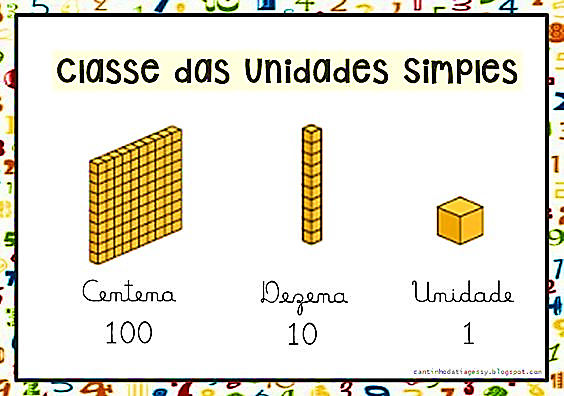 Apresentação da história . PowerPointAs atividades deverão ser copiadas no caderno de matemática.01-  Observe o primeiro quadrinho da história.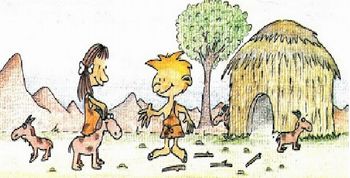 a)      Quantas cabras Adelaide e Caio possuíam no início da história? __________________________________________________________________b)      Com essa quantidade de cabras é possível formar um grupo de dez cabras? _______________________________________________________________c)      Quantas cabras faltam para completar um grupo de dez? Resolva a situação problema utilizando desenhos ou uma adição.02-  Certo dia Adelaide e Caio encontraram esta quantidade de cabras: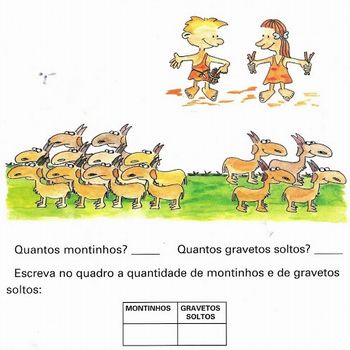 Quantos montinhos?______  Quantos gravetos soltos?________Escreva no quadro a quantidade de montinhos e de gravetos soltos:3- Podemos decompor números utilizando a adição de números menores. Veja:28 = 20 + 828 = 10 + 5 +3 + 2 + 4 + 4Agora, invente dois modos de decompor esse número:28:________________________________________________28:________________________________________________04- Escolha duas formas diferentes de decompor as quantidades abaixo: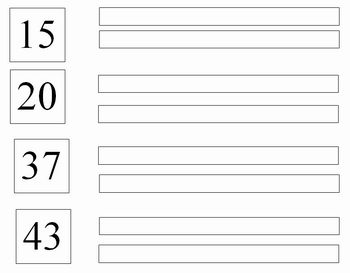    5-Observe as fichas coloridas, nelas aparecem números decompostos. Pinte  no quadro abaixo o número que compõe a resposta certa de acordo com a  cor correspondente de cada ficha.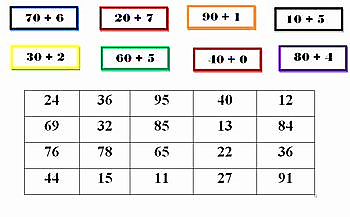 6-  Decomponha três dos números que você não pintou no quadro.________________________________________________________________________________________________________________________________________________________________________________________________________Decomponha os números23=___________________________14=___________________________38=____________________________57=_______________________________Agora, realize as atividades propostas:01-  Agrupe  de 10 em 10 as bolinhas  e registre a quantidade de grupos formados  e das bolinhas que sobraram.a)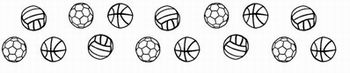 Quantidade de grupos:______________________________Quantidade de bolinhas que sobraram:_____________________O total de bolinhas contém quantas dezenas?___________________b)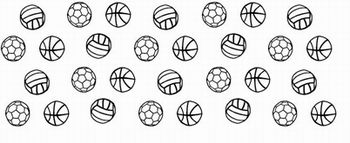 
Quantidade de grupos:______________________________Quantidade de bolinhas que sobraram:_____________________O total de bolinhas contém quantas dezenas?________________c)      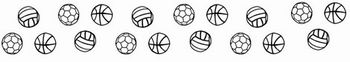 Quantidade de grupos:______________________________Quantidade de bolinhas que sobraram:_____________________O total de bolinhas contém quantas dezenas?________________d)  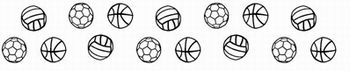 Quantidade de grupos:______________________________Quantidade de bolinhas que sobraram:_____________________O total de bolinhas contém quantas dezenas?________________Existe um sistema de escrever números em que cada algarismo ocupa uma posição ou ordem e que eles conheceram duas ordens desse sistema. São elas as dezenas e as unidades.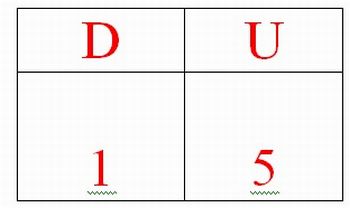 O número 1 deve ser registrado na ordem das dezenas e o 5 na ordem das unidades. O número 15 tem 1 dezena  mais 5 unidades.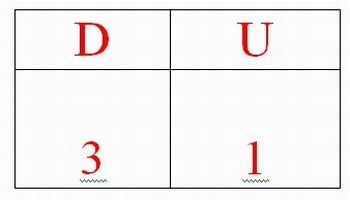 O número 3 deve ser registrado na ordem das dezenas e o 1 na ordem das unidades. O número 31 tem 3 dezenas  mais 1 unidade.02- Observe as imagens e depois registre no quadro valor de lugar a quantidade de palitos. Cada grupo é formado por 10 palitos.a)     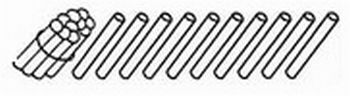  Quantos grupos de palitos?___________________________Quantos palitos soltos?______________________________Quantos palitos no total?_____________________________b)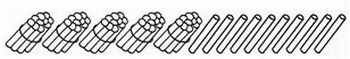 Quantos palitos soltos?______________________________Quantos grupos de palitos?___________________________Quantos palitos no total?_____________________________c)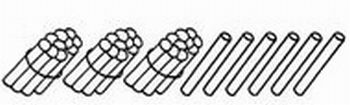 Quantos palitos soltos?______________________________Quantos grupos de palitos?___________________________Quantos palitos no total?_____________________________ANO/SÉRIE:2º AnoCOMPONENTE CURRICULAR:MatemáticaCARGA HORÁRIA SEMANAL:4 hs Conteúdo:sistema de numeração decimalUNIDADE TEMÁTICA OU CAMPO DE ATUAÇÃO:Números e ÁlgebraOBJETOS DO CONHECIMENTO: Sistema de numeração: números naturaisOBJETIVO DA APRENDIZAGEM: Sistema de numeração decimal: valor posicional e função do zero.Composição e decomposição de números naturais.(PR.EF02MA01.n.2.07) Reconhecer o valor posicional dos algarismos em um número, estabelecendo as relações entre as ordens: 10 unidades= 1 dezena, 10 dezenas= 1 centena utilizando recursos manipuláveis e digitais.PROFESSOR RESPONSÁVEL PELA AULA:Neudiele Souza SilvaMontinhos Gravetos soltosDUDUDU